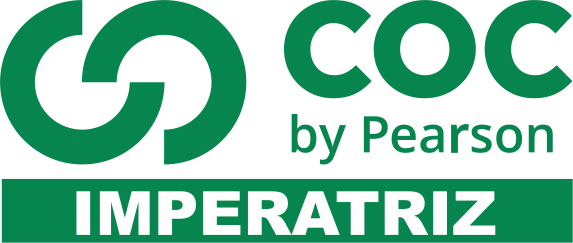 1- Associe, calculando cada expressão.a) 0,4 × 2 + (1,2 – 0,61) I) 0,36b) (0,73 + 0,17) × 0,4 II) 1,39c) 0,4 + 0,33  3 III) 0,84d) 1,44 : 12 + 0,72 IV) 0,512- Calcule:a) 5,4 – 8,122 : 3,1 d) 1,3 × (5,75 – 2,05) : 4,81b) (15,58 + 11,3) : 8,4 e) (1,75 : 0,25 ) + (0,32 × 11,5)c) (27,32 – 4,8 × 3,6) : 0,043- Quanto falta ao número 8,101 para obter 9 unidades?4- Um prédio tem 20 andares. Cada andar tem 3,75 m de altura. Qual é a altura do prédio?5- Se m = 1,802 e n = 100, então m × n =6. Se x = 2,7 × 8,04 e y = 6,3 × 0,159, determine o valor de:a) 2x.b) 5y.c) O triplo de y	7-. Calcule e escreva o resultado em seu caderno.a) 10 × 43,21 e) 987 : 100b) 1,45 × 100 f) 50 607 : 10c) 1 000 × 65,4 g) 2 19 : 1 000d) 10 × 0,0012 h) 3 210 : 1 0008- Thiago e Paulo são dois irmãos que se preocupam com o peso e por essa razão eles fazem regularmente atividades físicas. Ao se pesarem constataram que o peso de cada um era de 87,7 kg e 87,69 kg. Qual dos dois está pesando mais?9--Escreva cada um dos números a seguir na forma de fração decimal:a) 14,3 = _______b) 0,016 = _______c) 0,276 = _________d) 2,203 = ________e) 1,405 = ________10-Calcule o preço total de uma impressora colorida que foi paga em 6 vezes iguais de R$ 58,16.11- Um carro faz, em média, 12,5 quilômetros com um litro de gasolina. Quantos quilômetros terá rodado, em média, depois de consumir:a) 6 litros de gasolina?b) 25 litros de gasolina?c) 38,5 litros de gasolina?12- A velocidade de um navio são 20 nós. Mantendo essa velocidade, quantos quilômetros percorrerá em:a) 2 horas?b) 3,5 horas?Obs: Um nó equivale a 1,852 quilômetros por hora13-Na mercearia, Elvis comprou 3 kg de arroz, 1 kg de feijão, 5 kg de batata e 2 kg de café. Calcule o preço total pago por Elvis, sabendo-se que: 1 kg de feijão custa R$ 2,30 1 kg de arroz custa R$ 2,15 1 kg de batata custa R$ 2,60 1 kg de café custa R$ 4,8014- O preço à vista de um automóvel é R$ 21 335,00. O mesmo automóvel a prazo custa R$ 4 740,50 de entrada, mais 6 prestações de R$ 3 567,75. Qual a diferença entre o valor total da compra à vista e a prazo?15-Calcule e responda:a) Em 1º de março de 2005, um dólar valia R$ 2,66. Se nessa época você comprasse 75 dólares, quantos reais você gastaria?b) Em 13 de outubro de 2007, um dólar valia R$ 1,72. Quanto estaria valendo os 75 dólares que você comprou 1 ano e sete meses atrás?c) Se você tivesse comprado os 75 dólares como investimento, você teria ganhado ou perdido dinheiro? Quanto?16- No dia do lançamento de um prédio de apartamentos, desses apartamentos foi vendido e foi reservado. Assim:a)Qual a fração dos apartamentos que foi vendida e reservada?b) Qual a fração que corresponde aos apartamentos que não foram vendidos ou reservados?17- Calcule o valor das expressões:a)5 – { +3 – [(+2)² -(-5)² + 6 – 4 ]} =b) 15 – { -3 + [(5 – 6)² . (9 -8 ) ² + 1]} =18- Reduza a uma só potencia:a) (+5)⁷ . (+5)² =b) (+6)² . (+6)³ =c) (-3)⁵ . (-3)² =d) (-4)² . (-4) =e) (+7) . (+7)⁴ =19- Um amigo estimou que 40 copos de refrigerante seriam suficientes para sua festinha de aniversário. Ele comprou copos que cabem 1/5 de litro.a) Quantos litros ele deve comprar?b) Se a garrafa tiver capacidade para 2 litros, quantas garrafas deverão ser compradas?20-Resolva as adições algébricas:a) (– 9) + (+10) – (+3) – (+20) = ________________________b) (– 1) + (– 17) – (+18) = ________________________21- Você é capaz de completar a tabela abaixo, corretamente?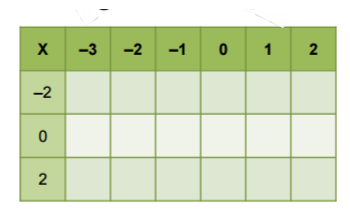 22- Represente cada situação abaixo com uma expressão numérica e resolva-a.a) O quadrado de 64, dividido pelo cubo de –2.b) O triplo do cubo de –3, somado com a quarta potência de –2.c) A adição de –2 com –3.d) O triplo do quadrado de –3, somado com a raiz quadrada de 25.24- Veja as distâncias, em quilômetros de Vila Antonieta a Brejo Alegre e a distância de Vila Antonieta a Cravolândia. Observando os dados, descubra a distância de Brejo Alegre a Cravolândia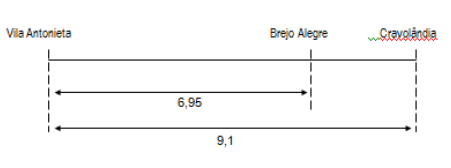 25- Para montar um mecanismo, Pedro precisa de 7 metros de fio de cobre cortados em pedaços de 0,14 metro. Quantos pedaços Pedro vai obter, usando a quantidade total desse fio?26- Calcule o valor das expressões:a) 1 – 0,25 . 0,15b) 7,5 . 3,8 + 3,5 . 0,527- Um certo número de caixas foi colocado em uma balança. Todas as caixas têm o mesmo peso: 1,5 quilograma. Se a balança marcou 24 quilogramas, quantas caixas foram colocadas na balança?28-Quatro amigos foram tomar lanche e comeram 3 mistos-quentes, 3 baurus e 2 porções de batatas fritas. Tomaram também 2 copos de suco de acerola e 2 de laranja. Depois dividiram igualmente as despesas.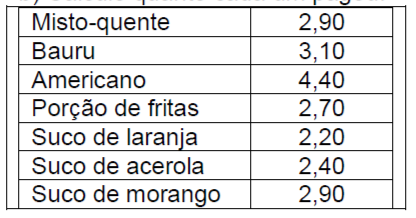 a) Calcule o total da despesa dos quatro amigosb) Calcule quanto cada um pagou.29- No mês de junho a gasolina e o álcool chegaram aos preços mais baixos do ano. A gasolina foi vendida a R$ 2,67 e o álcool a R$ 1,38 o litro.a) Calcule a diferença entre o preço da gasolina e o preço do álcool?b) Calcule quanto gastou uma pessoa que abasteceu o seu carro com 45 litros de gasolina.c) Calcule quanto gastou uma pessoa que abastecer o seu carro com 45 litros de álcool .d) Calcule quanto gastou um proprietário de um carro FLEX(bicombustível) que abasteceu o seu carro com 20 litros de gasolina mais 20 litros de álcool.e) Calcule com quantos litros de gasolina foi abastecido um carro cujo gasto foi de R$ 93,4530- Alimentos sem agroquímicos ganham espaço em mercados e feiras na cidade. Embora mais saudáveis para o organismo, são mais caros.Observe a tabela: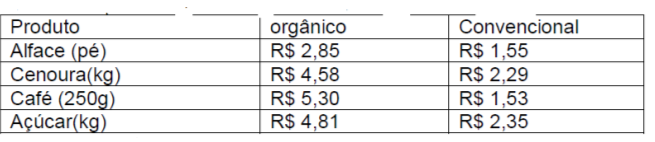 Com base na tabela, calcule a diferença de preço, em cada caso:a) Ente o pé de alface orgânico e o convencional.b) Entre o quilo de cenoura orgânica e o convencional.c) Entre 250 gramas do café orgânico e a mesma quantidade do café convencional.d) Entre o quilo de açúcar orgânico e o quilo do convencional.31- Classifique as sentenças a seguir em ABERTAS ou FECHADAS:a)6 +5 = 10 + 1b)x + 9 = 2x + 11c)2. (x + 3)= 5y32- QUESTÃO 01Se x = , pode-se dizer que o valor de 5.x será:1- (    )-5		2- (    )+5		3- (    )-1		4- (    )+1		33-Foram entrevistados 420 candidatos a uma determinada vaga de emprego. Sabe-se que 5/7  desse número de candidatos foi rejeitados, quantos foram aceitos? a)(    )300 candidatosb)(    )400 candidatosc)(    )100 candidatosd)(    )120 candidatos34- Resolva as seguintes equações sendo U = Q: a)4m – 1 = 7 b)3m – 9 = 11 c)3x + 2 + 4x + 9 d)5m – 2 + 12 = 6m + 4 e)2b – 6 = 15 f)2m – 4 + 12 = 3m – 4 + 2 g)4m – 7 = 2m – 8 h)6m – 4 = 12 – 9m35-  Em um terreiro há galinhas e coelhos, num total de 13 animais e 46 pés. Quantas galinhas e quantos coelhos há nesse terreno?36. A soma de dois números é 20. Se o dobro do maior é igual ao triplo do menor, determine o quadrado da diferença desses dois números.37- A soma da sexta parte com a quarta parte de um determinado número é o mesmo que a diferença entre esse número e 56. Qual é o número?38- Resolva os problemas a seguir.a) A terça parte de um número menos a sua quinta parte resulta 16. Qual é esse número?b) O dobro de um número adicionado ao seu triplo é igual a 45. Quanto será o quádruplo desse número?39-. Dada a equação 2x – y = –6, determine y para os seguintes valores de x.a) x = –1	                b) x = 0 40- . Verifique se:a) 5 é raiz da equação 7x – 6 = 5x + 4;b) –6 é raiz da equação .41-  Escreva a expressão algébrica correspondente:   a) ao consecutivo de um número y;   b) ao quadrado de um número x.   c) ao triplo de um número x somado com sua metade.   d) à terça parte de um número a somado com um número b.   e) Todas as expressões escritas nessa questão são equações? Justifique.42- Dada a equação 5x – 7 + x = 8, responda:a) Qual é o 1o membro da equação?b) Qual é o 2o membro da equação?c) Qual é o 2o termo de 1o membro?d) Qual é o 1o termo de 2o membro?43-  Quais das sentenças a seguir são equações?a) 3x + 1 = 16b) 2x + 4 = 12c) d) x – 1 + 7 = 5xe) 2x + 4 > 12f) x – 6 + x < 444- Calcule as equações a seguir, determinando o conjunto de cada uma.a) 6x + x = 14, com U = Nb) x + 7 = 0, com U = Nc) 7x + 1 – 5x = 9, com U = d) 21x + 1 = 11x + 6, com U = Qe) x –  = –3, com U = Qf) 4 . (x – 2) = 4 + 2 . (x – 1), com U = Q45- Escreva:a) uma sentença matemática fechada;b) uma sentença matemática aberta.46- Escreva uma equação que represente cada uma das situações.a) A diferença entre o dobro de um número x com o quádruplo de número y é igual a   60. b) A terça parte de um número x corresponde ao triplo do número y.c)  do número x aumentado de 30 é igual a  do número y.d) O triplo de um número x é igual ao número y.   47- A idade de Gabriela é x anos e a idade de sua irmã é y anos. Nessas condições, escreva uma equação que expresse cada uma das situações:    a) A diferença entre a idade de Gabriela e a idade de sua irmã é de 5 anos.    b)  da idade de Gabriela é igual ao dobro da idade de sua irmã.    c) Diminuindo 5 anos da idade de Gabriela, as duas idades ficam iguais.   48- Verifique se cada um dos pares ordenados a seguir é a solução da equação       9x + y = 1.       a) (0, 1)    b) (1, 0)    c) (1, –8)    d) (-1, 10)49-  Aplicando o método mais conveniente para o caso, resolva  os seguintes sistemas:50- Resolva pelo método da adição o sistema  